правилаприема граждан в школьное отделение Муниципального бюджетного общеобразовательного учреждения «Основной общеобразовательной школы № 28»Общие положенияПравила приема граждан в школьное отделение Муниципального бюджетного общеобразовательного учреждения «Основной общеобразовательной школы № 28» (далее - Правила) разработаны в целях обеспечения гарантий прав граждан Российской Федерации, иностранных граждан и лиц без гражданства на получение общего образования и регламентируют порядок их приема для обучения по основным общеобразовательным программам начального общего и основного общего образования (далее - основные общеобразовательные программы).Родители (законные представители) обучающихся имеют право на ознакомление с уставом Учреждения, лицензией на осуществление образовательной деятельности, со свидетельством о государственной аккредитации Учреждения, распорядительным актом органов местного самоуправления о закреплении территории, другими документами, регламентирующими организацию образовательного процесса.Условия приемаМуниципальное бюджетное общеобразовательное учреждение «Основная общеобразовательная школа № 28» (далее - Учреждение) обеспечивает прием граждан, которые проживают на территории, закрепленной органами местного самоуправления, за Учреждением (Приложение 1), и имеющих право на получение общего образования (далее - закрепленные лица).Проживание (пребывание) закрепленных лиц на закрепленной территории определяется на основании следующих документов: для лиц, не достигших четырнадцати лет - свидетельства о регистрации по месту жительства (свидетельства о регистрации по месту пребывания);для лиц четырнадцати лет и старше – паспорта с отметкой о регистрации по месту жительства или свидетельством о регистрации по месту пребывания.Для закрепленных лиц, не достигших четырнадцати лет или находящихся под опекой, местом жительства признается место жительства их законных представителей - родителей, усыновителей или опекунов При раздельном проживании родителей место жительства закрепленных лиц устанавливается соглашением родителей, при отсутствии соглашения спор между родителями разрешается судом.Закрепленным лицам может быть отказано в приеме только по причине отсутствия свободных мест в Учреждении.Дети, не зарегистрированные на закрепленной территории, принимаются в Учреждение при наличии свободных мест по завершении приема закрепленных лиц.Проживающие в одной семье и имеющие общее место жительства дети имеют право преимущественного приема на обучение по основным общеобразовательным программам дошкольного образования и начального общего образования при условии обучения в Учреждении их братьев и (или) сестер.При приеме на свободные места граждан, не зарегистрированных на закрепленной территории, преимущественным правом обладают граждане, имеющие право на первоочередное предоставление места в учреждении в соответствии с законодательством Российской Федерации и нормативными правовыми актами субъектов Российской Федерации:В соответствии с Федеральным законом от 7 февраля . N 3-ФЗ "О полиции" (статья 46) данная льгота установлена для следующих категорий граждан:1) дети сотрудника полиции;2) дети сотрудника полиции, погибшего (умершего) вследствие увечья или иного повреждения здоровья, полученных в связи с выполнением служебных обязанностей;3) дети сотрудника полиции, умершего вследствие заболевания, полученного в период прохождения службы в полиции;4) дети гражданина Российской Федерации, уволенного со службы в полиции вследствие увечья или иного повреждения здоровья, полученных в связи с выполнением служебных обязанностей и исключивших возможность дальнейшего прохождения службы в полиции;5) дети гражданина Российской Федерации, умершего в течение одного года после увольнения со службы в полиции вследствие увечья или иного повреждения здоровья, полученных в связи с выполнением служебных обязанностей, либо вследствие заболевания, полученного в период прохождения службы в полиции, исключивших возможность дальнейшего прохождения службы в полиции;6) дети, находящиеся (находившиеся) на иждивении сотрудников полиции, граждан Российской Федерации, указанных в вышеприведенных пунктах 1 - 5.В соответствии с Федеральным законом от 27 мая . N 76-ФЗ "О статусе военнослужащих" данная льгота установлена для следующих категорий граждан:1) дети военнослужащих по месту жительства их семей (статья 19);2) дети военнослужащих, погибших (умерших) в период прохождения военной службы, проходивших военную службу по контракту и погибших (умерших) после увольнения с военной службы по достижении ими предельного возраста пребывания на военной службе, по состоянию здоровья или в связи с организационно-штатными мероприятиями. Данной льготой указанная категория граждан может воспользоваться в течение одного года со дня гибели (смерти) кормильца (статья 24).В первый класс школьного отделения Учреждения принимаются дети, достигшие возраста 6 лет и 6 месяцев по состоянию на 1 сентября года поступления при отсутствии противопоказаний по состоянию здоровья, но не позже достижения ими возраста восьми лет. По заявлению родителей (законных представителей) детей учредитель Учреждения вправе разрешить прием детей в Учреждение на обучение по образовательным программам начального общего образования в более раннем или более позднем возрасте.Дети, завершившие освоение основных общеобразовательных программ дошкольного образования в дошкольном отделении Учреждения, имеют приоритетное право на продолжение обучения на ступени начального общего образования не зависимо от места регистрации (места пребывания).Прием закрепленных лиц в Учреждение осуществляется без вступительных испытаний (процедур отбора).В случае отказа в предоставлении места в Учреждении родители (законные представители) для решения вопроса об устройстве ребенка в другое учреждение обращаются в органы местного самоуправления в сфере образования.Порядок зачисления учащихсяПрием граждан в Учреждение осуществляется по личному заявлению родителей (законных представителей) ребенка установленной формы (Приложение 2) при предъявлении оригинала документа, удостоверяющего личность родителя (законного представителя), либо оригинала документа, удостоверяющего личность иностранного гражданина в Российской Федерации. Родители (законные представители) детей, являющихся гражданами Российской Федерации, предъявляют оригинал свидетельства о рождении ребенка либо заверенную в установленном порядке копию документа, подтверждающего родство заявителя (или законность представления прав обучающегося).Родители (законные представители) закрепленных лиц, зарегистрированных по месту жительства или по месту пребывания, предъявляют дополнительно оригинал свидетельства о регистрации ребенка по месту жительства или свидетельства о регистрации ребенка по месту пребывания на закрепленной территории.Родители (законные представители) ребенка, являющегося иностранным гражданином или лицом без гражданства и не зарегистрированного на закрепленной территории, дополнительно предъявляют заверенные в установленном порядке копии документа, подтверждающего родство заявителя (или законность представления прав обучающегося), и документа, подтверждающего право заявителя на пребывание в Российской Федерации.Иностранные граждане и лица без гражданства все документы представляют на русском языке или вместе с заверенным в установленном порядке переводом на русский язык.Копии предъявляемых при приеме документов хранятся в учреждении на время обучения ребенка.При приеме в первый класс в течение учебного года или во второй и последующий классы родители (законные представители) обучающегося дополнительно представляют личное дело обучающегося, выданное учреждением, в котором он обучался ранее.Родители (законные представители) детей имеют право по своему усмотрению представлять другие документы, в том числе медицинское заключение о состоянии здоровья ребенка.Для удобства родителей (законных представителей) детей Учреждение вправе установить график приема документов в зависимости от адреса регистрации.С целью проведения организованного приема в первый класс закрепленных лиц Учреждение, не позднее 10 дней с момента издания распорядительного акта органа местного самоуправления о закрепленной территории, размещает на информационном стенде, на официальном сайте Учреждения, информацию о количестве мест в первых классах; не позднее 6 июля - информацию о наличии свободных мест для приема детей, не зарегистрированных на закрепленной территории.Прием заявлений в первый класс Учреждения для закрепленных лиц начинается 1 апреля и завершается 30 июня текущего года.Для детей, не зарегистрированных на закрепленной территории, прием заявлений в первый класс начинается с 6 июля текущего года до момента заполнения свободных мест, но не позднее 5 сентября текущего года.В случае досрочного завершения приема в первый класс всех детей, зарегистрированных на закрепленной территории, Учреждение вправе начать прием детей, не зарегистрированных на закрепленной территории, ранее 6 июля.Документы, представленные родителями (законными представителями) детей, регистрируются в журнале приема заявлений. После регистрации заявления родителям (законным представителям) детей выдается расписка в получении документов, содержащая информацию о регистрационном номере заявления о приеме ребенка в Учреждение, о перечне представленных документов. Расписка заверяется подписью должностного лица Учреждения, ответственного за прием документов, и печатью Учреждения.На каждого ребенка, зачисленного в Учреждение, ведется личное дело, в котором хранятся все сданные при приеме и иные документы.Зачисление в Учреждение оформляется приказом руководителя Учреждения в течение 7 рабочих дней после приема документов.Приказы размещаются на информационном стенде в день их издания.Порядок регулирования спорных вопросовСпорные вопросы по приему обучающихся в Учреждение, возникающие между их родителями (законными представителями) и руководством Учреждения, регулируются Управлением образования администрации города Твери, являющимся учредителем муниципальных общеобразовательных учреждений и координирующим их деятельность. Приложение 1Перечень территорий, закрепленных за Муниципальным бюджетным общеобразовательным учреждением«Основной общеобразовательной школой № 28»все дома:поселок  Элеватор,поселок  Малые Перемерки, поселок  Большие Перемеркипоселок  Керамического завода,деревня  Кольцово.Приложение 2Директору Муниципального бюджетного общеобразовательного учреждения "Основной общеобразовательной школы № 28"Крылову А. Н.от __________________________________________________________________________________________________________________(Ф. И. О. полностью)		Адрес регистрации: _________________________________________________________________________Адрес места жительства:__________________________________________________________________________контактный телефон ______________________ЗАЯВЛЕНИЕ.Прошу Вас принять на обучение в первый класс МБОУ "ООШ № 28" моего(ю) сына (дочь)____________________________________________________________________________________,(Ф. И. О. ребенка полностью)___________________________ 	____________________________________________________(число, месяц, год рождения)					(место рождения)зарегистрированного по адресу ________________________________________________________В качестве родного языка в объеме, определенном учебным планом, прошу обеспечить изучение ______________________ языка.С Уставом МБОУ "ООШ № 28", с лицензией на осуществление образовательной деятельности, со свидетельством о государственной аккредитации, с образовательными программами, реализуемыми в МБОУ "ООШ № 28", и другими нормативно-организационными документами, регламентирующими организацию и осуществление образовательной деятельности, права и обязанности обучающихся в МБОУ "ООШ № 28", ознакомлен (а).Даю согласие на обработку, использование и хранение моих персональных данных и данных моего ребенка в целях, предусмотренных уставной деятельностью учреждения.Против размещения информации об участии моего ребёнка в общественной жизни школы на сайте МБОУ "ООШ № 28" и в средствах массовой информации не возражаю.Даю согласие на привлечение моего ребенка к общественно-полезному труду, не предусмотренному образовательной программой, в том числе: дежурство по классу, по школе, в столовой, участие в трудовых и экологических десантах по благоустройству школы и ее территории, уходу за растениями.«______» _______________ 20_____ г.________________________		________________________					Подпись 				Расшифровка подписиК заявлению прилагаю следующие документы:Директору Муниципального бюджетного общеобразовательного учреждения "Основной общеобразовательной школы № 28"Крылову А. Н.от __________________________________________________________________________________________________________________(Ф. И. О. полностью)		Адрес регистрации: _________________________________________________________________________Адрес места жительства:_____________________________ _____________________________________________контактный телефон ______________________ЗАЯВЛЕНИЕ.Прошу Вас зачислить в ________ класс МБОУ "ООШ № 28" моего(ю) сына (дочь)____________________________________________________________________________________,(Ф. И. О. ребенка полностью)___________________________ 	____________________________________________________(число, месяц, год рождения)					(место рождения)зарегистрированного по адресу ________________________________________________________в порядке перевода из ________________________________________________________________В качестве родного языка в объеме, определенном учебным планом, прошу обеспечить изучение ______________________ языка.С Уставом МБОУ "ООШ № 28", с лицензией на осуществление образовательной деятельности, со свидетельством о государственной аккредитации, с образовательными программами, реализуемыми в МБОУ "ООШ № 28", и другими нормативно-организационными документами, регламентирующими организацию и осуществление образовательной деятельности, права и обязанности обучающихся в МБОУ "ООШ № 28", ознакомлен (а).Даю согласие на обработку, использование и хранение моих персональных данных и данных моего ребенка в целях, предусмотренных уставной деятельностью учреждения.Против размещения информации об участии моего ребёнка в общественной жизни школы на сайте МБОУ "ООШ № 28" и в средствах массовой информации не возражаю.Даю согласие на привлечение моего ребенка к общественно-полезному труду, не предусмотренному образовательной программой, в том числе: дежурство по классу, по школе, в столовой, участие в трудовых и экологических десантах по благоустройству школы и ее территории, уходу за растениями.«______» _______________ 20_____ г.________________________		________________________					Подпись 				Расшифровка подписиК заявлению прилагаю следующие документы:СОГЛАСОВАНОПротокол заседанияУправляющего совета школы№ 1 от 03.02.2020 г.УТВЕРЖДЕНО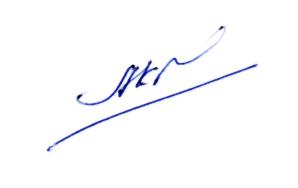 Директор МБОУ «ООШ № 28»_______________ А. Н. КрыловПриказ № 10 - О от 04.02.2020 г.ксерокопия свидетельства о рождении ребенкаксерокопия документа о регистрации ребенка по месту жительства (месту пребывания) медицинская карта школьникаксерокопия страхового медицинского полиса ребенкаксерокопия свидетельства о рождении ребенкаксерокопия документа о регистрации ребенка по месту жительства (месту пребывания) медицинская карта школьникаксерокопия страхового медицинского полиса ребенкаЛичное дело обучающегося